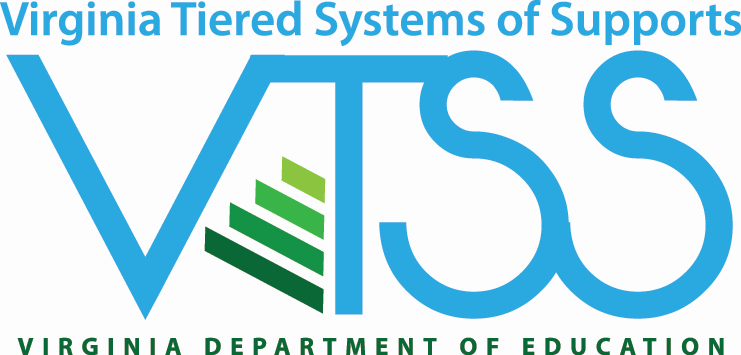 VTSS Tier 1 Team Training: Academics AgendaJune 28 - June 30, 2021Tuesday June 28, 2021, 9 AM-12:00 PM Welcome and IntroductionsVTSS Academics OverviewInstructional Planning ModuleAligned CurriculaCollaborative PlanningLesson PlansRelevant ObjectivesPerformance MeasuresEvidence-based PracticesDaily Wrap-upWednesday June 29, 2021,  9 AM-12:00 PM WelcomeQuick ReviewInstructional DeliveryFormative AssessmentStudent InvolvementInstructional PracticesTeam CompositionTeam AlignmentTeam Operating ProceduresInstructional AdjustmentDaily Wrap-upThursday June 30, 2022,  9 AM-12:00 PM WelcomeQuick ReviewCollective Teacher EfficacyProfessional Learning and CoachingFamily and Community EngagementSession Wrap-up